Что потребуется для рукоделияНеобходимые материалы:Заготовки из пенопласта. Для картин, панно, крышек для коробок используйте листовой пенопласт. Это может быть упаковка от бытовой техники, нарезанная пластами толщиной 1-1,5 см. если вы задумали сделать новогодний шарик, валентинку, пасхальный декор в технике кинусайга, приобретите в рукодельном магазине специальные пенопластовые фигурки.Ткани. Чем больше тканей разной фактуры и расцветок вам удастся собрать, тем разнообразнее получатся будущие работы. Не обязательно сразу бежать в магазин и покупать десятки отрезов. Если вы только в начале «лоскутного пути», просто откройте шкаф и проведите ревизию. Таким образом убьете сразу двух зайцев – освободите место для новых вещей и получите огромную стопку материала для творчества.Ленты и тесьма любой ширины, декоративные шнуры, кружева, пуговицы. Если вы уже увлекаетесь вышивкой лентами или другим рукоделием, то все эти элементы наверняка присутствуют в вашей шкатулке. Если это первая работа, то опять оглянитесь вокруг и увидите множество вещиц, которые пригодятся при оформлении будущего шедевра.Ножницы. Обязательно должны быть острыми, чтобы нарезанные лоскутки как можно меньше осыпались.Клей ПВА для приклеивания ткани к основе для кинусайга.Карандаш или тонкий маркер для того, чтобы нанести рисунок на пенопласт.Маркер по ткани или швейные мелки для создания контура будущих лоскутков.Канцелярский нож, чтобы делать прорези в пенопласте;Копировальная бумага.Стек (или что-то подобное), которым вы будете заправлять края ткани.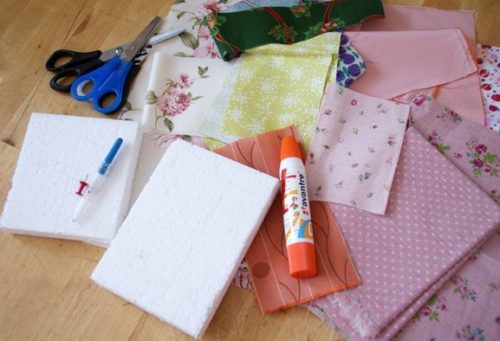 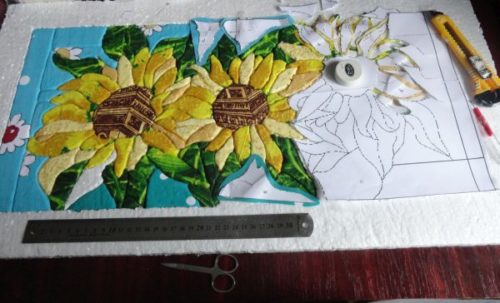 